St Michael’s Church Allihies/Cahermore Parish	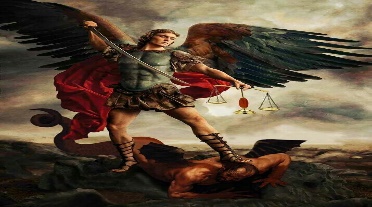 Mass Schedule June 2024Priest on Duty 09th Jun 23 Fr Niall Howard. 087-9365370Mass Times : Thurs evening @ 7pm Cahermore: Every Friday evening @ 6.30pm Allihies  Every second Sunday Cahermore @10.00am: Every second Saturday Allihies @ 6.30pm. Fr. John Kerin may be contacted on 086-1918246.                           We remember in our prayers all those who died recently and those whose anniversaries occur at this time. Mass Intentions for Weekend 08th & 09th June 10th Sunday in Ordinary timeMass Intentions for Weekend 15th & 16th June 11th Sunday in Ordinary timeEucharist Adoration at Cahermore Church at 6pm every Thursday. Graveyard Masses 2024:  Cahermore 08th August, Allihies 09th August, Dursey Island Sat 24th Aug at 3pmFor Mass, Christening or Wedding bookings please contact Claire at the parish office:   086-8344354 or email allihies@dioceseofkerry.ie   Parish Office Opening Hours Tues & Thurs 2pm to 6pm.CHY3 Form: Thank you to everyone who has returned the CHY3 forms. If any of you still have the forms, can you please return them as soon as possible.Allihies Community Care will hold their outing on Tues 18th June with mass being celebrated in Lauragh Church, followed by a trip and a meal. Anyone over 60 is eligible to join the group anytime, either to join the annual outing or just attend the monthly socials. It is always great to see new faces at our lunches and everyone is always welcome.  Please give your names to either Veronica 087 952 3432  or Annette 086 332 9185 by Tuesday 11th June.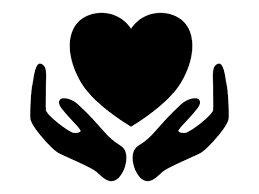 Garnish GAA:  Cul Camp 2024  will be held at Cahermore pitch starting on Mon 12th Aug – Sat 17th Aug (no camp on Thurs 15th) from 10am to 1.30pm. Attendance open to all primary school children aged 5-13 years. All bookings online https://www.kelloggsculcamps.gaa.ie/ Contact Paudie on 0868524803 with any queries.Michael Dwyer Festival takes place in Allihies Fri 07th June to Sun 09th June, see locally for posters and schedule of events.Dursey Island: Mass will be celebrated on June 15th at 12:00 @ Dursey Cottage, all welcome. Tea, coffee & home baking all free donations in lieu of Castletownbere Lifeboat. Music at Ann’s. Sunday: Free guided walk at 11am by Carina McNally from the Cable Car on the Island side. If you have any  queries, please contact 087-7970630.Beara West Family Resource Centre: Thursday June 13th, 11am to 1pm – Celebrating Beara Carers during National Carers Week:  We encourage you to come along for a morning of self-care and relaxation at the Berehaven Lodge, an event hosted by Beara West Family Resource Centre and The Caha Centre to celebrate all our Beara Family Carers during National Carers Week. This event is free for anyone caring for a family member, friend or neighbour who is providing care and support to a child or adult with additional needs, physical or intellectual disabilities or frail older people or those with palliative care needs or those living with chronic illnesses, mental ill-health or addiction. Lunch will be provided. Booking is essential. Contact Alvina (Beara West) 083 112 5299 or Ann Maire (Caha Centre) on 083 325 8584.Prayer for Students doing Exams: Dear Lord, as students prepare to take their exams, we remind ourselves that their value is not based on their performance or results. Help them not only with this test but the many tests of life that are sure to come their way. Help them to remain focused and calm, confident in their facts and ability and firm in the knowledge that no matter what happens today you are there with them. We also think of the parents and families of our exam students who will also experience the stresses and strains of this period. May they be blessed with patience, understanding and resilience. We make this prayer through Christ our Lord.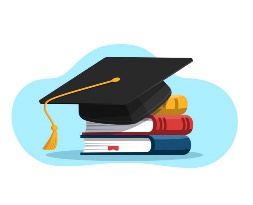 JuneThursday06th JuneCahermoreKatie & Timothy O’Sullivan, Billerough remembering their daughter MargaretFriday07th JuneAllihiesFeast of The Sacred Heart Sunday09th June CahermorePJ O’Sullivan, Ballinacarriga Months Mind MassJuneThursday 13th JunCahermoreMass for the people of the ParishFriday 14th JunAllihiesMass for the people of the ParishSaturday15th JunDursey IslandMass in Dursey Cottage at 12:00pmSaturday15th JunAllihiesBilly Harrington Ballydonegan Lr,Anniversary Mass